مستندات اطلاع رسانی (زمستان 1402)وب سایت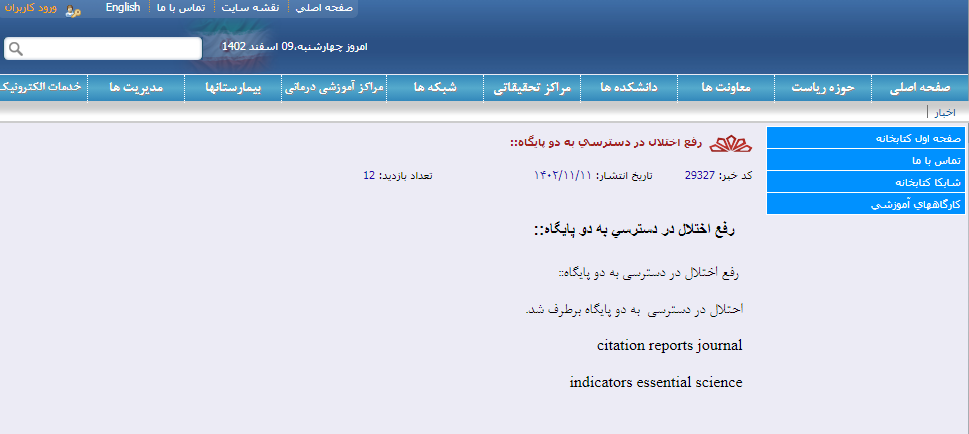 واتساپ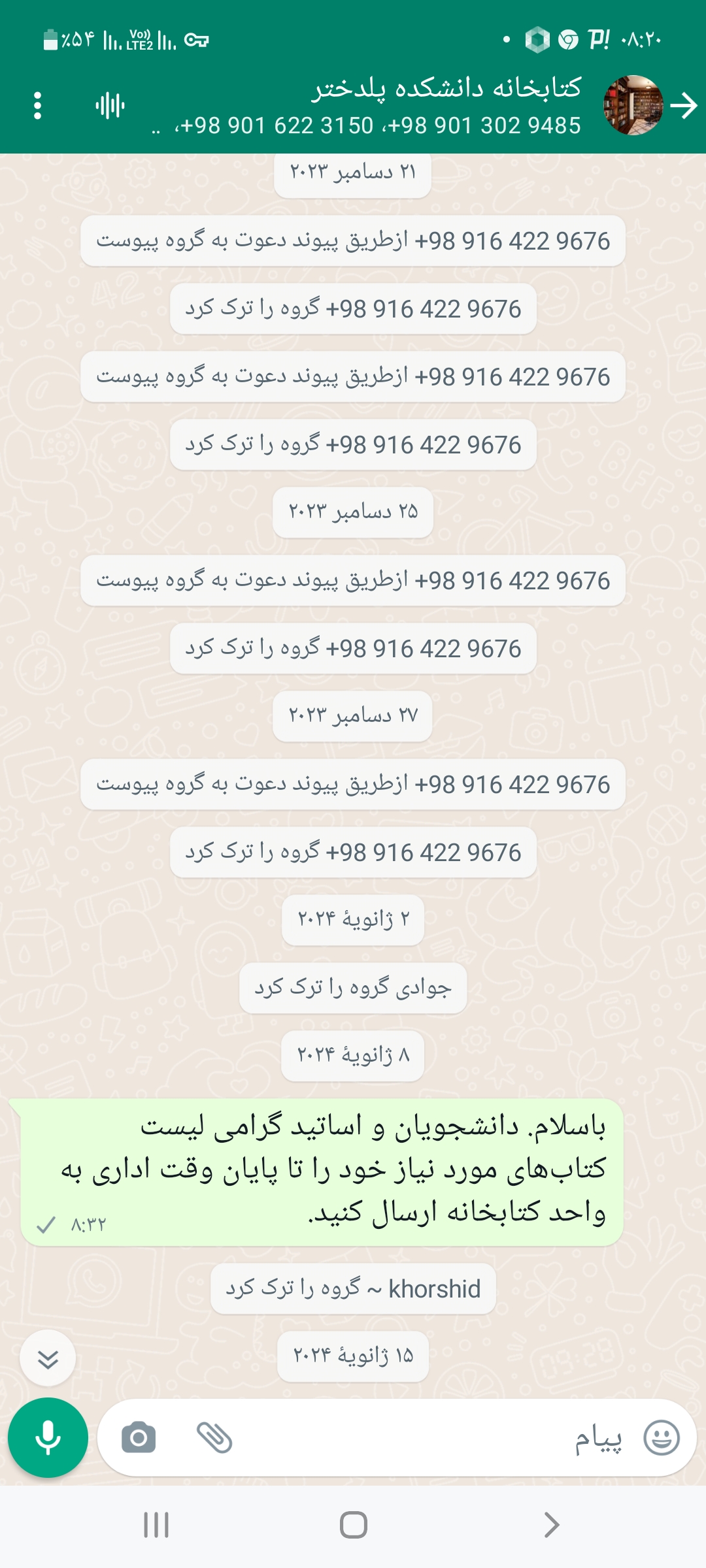 ایتا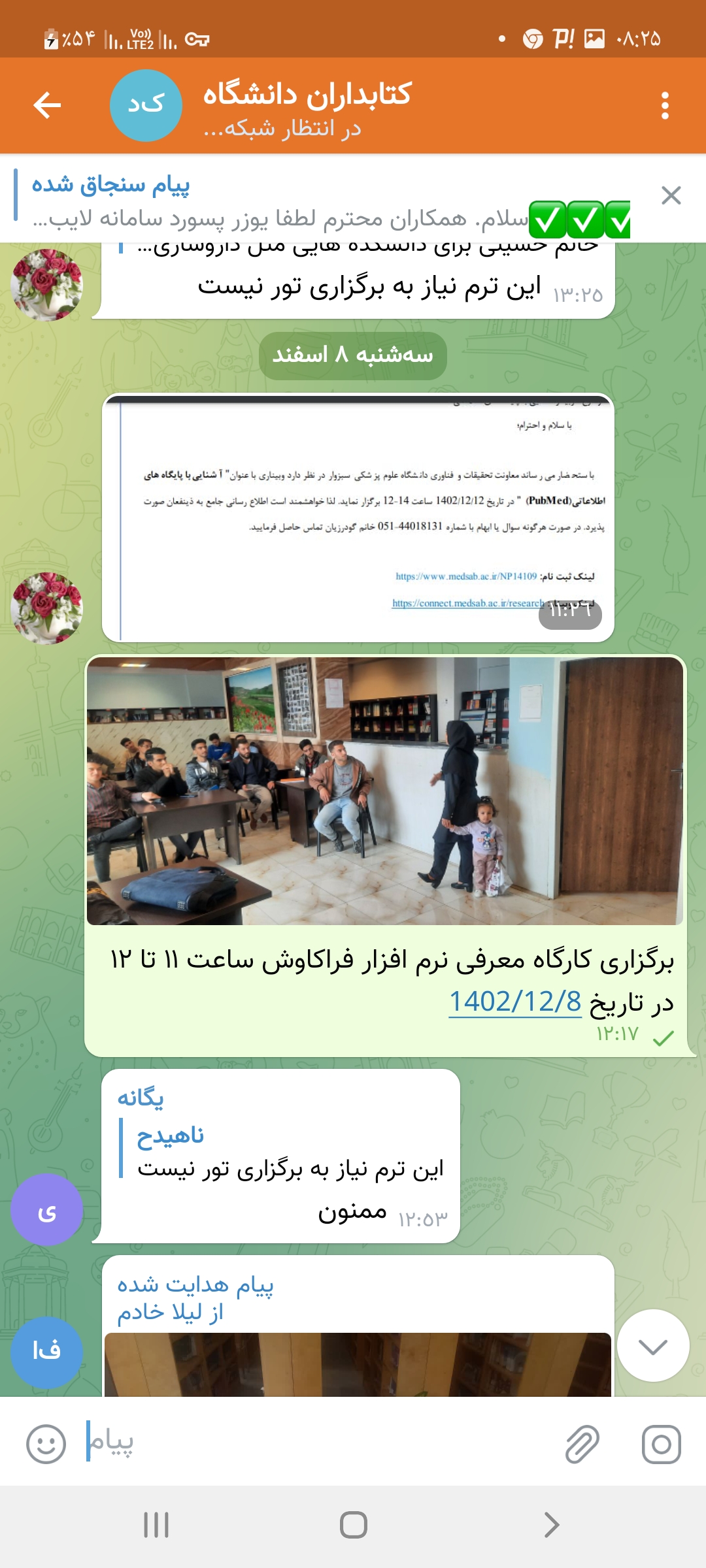 